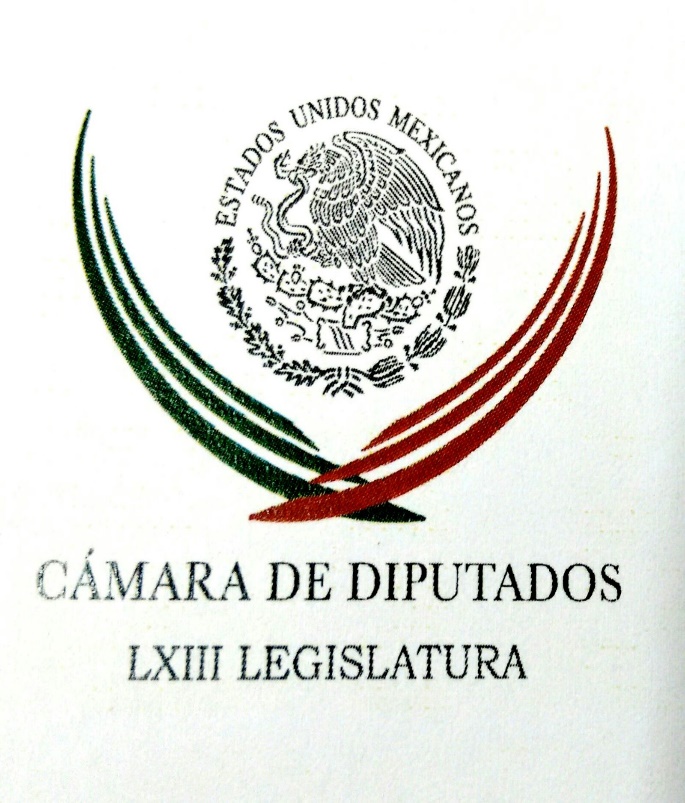 Carpeta InformativaPrimer CorteResumen: A la CNTE no le importa la educación y desquicia la ciudad: MeadeAnaya no relanzará su campaña pese a números de encuestasDejemos que voten y respetemos la voluntad popular: René Juárez CisnerosCarlos Puente aclara rumores malintencionados del PRI en CDMXVidegaray se reúne con Pompeo en Washington Trump pide negociar TLCAN por separado con México y Canadá05 de junio de 2018INFORMACIÓN GENERALTEMA(S): Información GeneralFECHA: 05/06/2018HORA: 06:49NOTICIERO: FórmulaEMISIÓN: Primer CorteESTACION: OnlineGRUPO: Fórmula0A la CNTE no le importa la educación y desquicia la ciudad: MeadeEl candidato de la alianza "Todos por México", José Antonio Meade acusó a la Coordinadora Nacional de Trabajadores de la Educación (CNTE) de ser aliada de Andrés Manuel López Obrador y de haber desquiciado a la ciudad, de ser violentos y abandonar las aulas.A través de su cuenta de Twitter, el candidato del PRI escribió en alusión a las marchas de ayer en la Ciudad de México de maestros provenientes de los estados de Oaxaca, Guerrero, Michoacán y Chiapas."Se los dije: a la #CNTE no le importa la educación de nuestros niños. Ni una palabra sobre ellos en su pliego petitorio. Eso sí, los aliados de AMLO desquician CDMX, son violentos, abandonan las aulas y prometen acabar con la #ReformaEducativa. No lo podemos permitir. ¡Ya basta!", escribió. Duración 00’’, nbsg/m. TEMA(S): Información GeneralFECHA: 05/06/2018HORA: 08:19NOTICIERO: Político.mxEMISIÓN: Primer CorteESTACION: OnlineGRUPO: Político.mxAnaya no relanzará su campaña pese a números de encuestasRicardo Anaya, no hará un cambio de estrategia en su campaña, pues se dijo convencido de que va a ganar, y seguirá trabajando con intensidad de aquí al 1 de julio.El candidato presidencial de la coalición Por México al Frente, afirmó no entrará en una “guerra de números”, con relación a las encuestas pues sus mediciones lo tienen en mejor lugar. Frente a simpatizantes de Movimiento Ciudadano insistió que de ganar el 1 de julio, irá por cambiar la estrategia de seguridad con inteligencia, para así recuperar la paz en el país, y que las familias mexicanas vivan tranquilas y en paz.Además, luego de que un tribunal federal expresó que la investigación del caso Iguala que realizó la Procuraduría General de la República (PGR), no fue “pronta, efectiva, independiente ni imparcial”, dijo que de ganar la Presidencia, se llegará a la verdad en la investigación de la desaparición de los estudiantes de Ayotzinapa. ar/m  TEMA(S): Información GeneralFECHA: 05/06/18HORA: 07:13NOTICIERO: SDP NoticiasEMISIÓN: Primer CorteESTACIÓN: OnlineGRUPO: TelevisaEspera el INE participación de 70% el próximo 1 de julioEl consejero del Instituto Nacional Electoral (INE), Marco Antonio Baños Martínez, aseguró en entrevista con El Heraldo de México que se espera una participación de 70 por ciento en los comicios del próximo 1 de julio.El funcionario se dijo optimista de que haya una alta participación en la elección pese a que se han registrado eventos violentos como el asesinato de candidatos.“Creo que estos lamentables asesinatos tienen que ser esclarecidos por las autoridades y tenemos que insistir en este punto, para que la jornada electoral sea concurrida y se desahogue en paz para favorecer la correcta elección de los servidores públicos y de los legisladores”.En este sentido, detalló que existe un protocolo de actuación en coordinación con procuradurías y fiscalías a nivel federal y local, para atender a los candidatos que soliciten protección especial.Además, indicó que “no calificaría el proceso electoral como el más violento de la historia”, pese a que se ha registrado el asesinato de más de 100 personas relacionadas a las elecciones.“Esta es una característica que no estaba en las elecciones anteriores, que hay que reconocer ha sido lamentable que aparezca en este proceso electoral, sobre todo porque ha hecho que pierdan la vida varios funcionarios públicos y candidatos”.“No traemos impedimentos que nos hagan pensar que va haber una abstención generalizada en la instalación de las cerca de 157 mil casillas electorales o en la participación de la gente en las urnas. La gente está participando y los candidatos continúan con todo en sus campañas en la búsqueda del voto ciudadano”, remató. ys/m.TEMAS (S): Información GeneralFECHA: 05//06/18HORA: 00:00 NOTICIERO: El Sol de MéxicoEMISIÓN: Primer CorteESTACION: OnlineGRUPO: OMGDejemos que voten y respetemos la voluntad popular: René Juárez CisnerosRené Juárez Cisneros es el operador político a quien el equipo del candidato presidencial José Antonio Meade Kuribreña le confió la dirigencia nacional del PRI. Recibe a El Sol de México en su despacho. Se le ve cansado, son tiempos de campaña. En sus manos está sacar el mejor resultado de la “campaña más compleja que ha enfrentado el partido”.El dirigente nacional del PRI, René Juárez Cisneros, tiene una misión difícil: enfrenta una “campaña durísima” y desde ahora sabe que el PRI no obtendrá carro completo, como ha pasado en otros años. “Hay una elección competida, difícil, compleja.La más compleja que ha enfrentado el PRI, sí; nada más faltaba que no aceptáramos eso”, admite.“¡El carro completo es historia, eso ya no existe! Nadie se va a llevar carro completo’’, pronostica. Le preocupa la violencia política que se ha registrado en el proceso electoral.Explica que los militantes de otros partidos son bienvenidos al proyecto de José Antonio Meade Kuribreña porque, reconoce que en una campaña se necesitan votos para ganar. Considera que José Meade tiene amarrado el segundo lugar porque el panista Ricardo Anaya comenzó a derrapar, mientras que lanza la advertencia de que “del plato a la boca, se cae la sopa”.-¿Está cruenta la elección?-Durísima, salpicada, inmersa en la violencia; pérdidas de vidas humanas que lastiman, duelen; rechazamos nosotros la violencia. Tenemos que buscar, hacer algo para que encaucemos un proceso electoral que pueda concluir en paz, que pueda concurrir la gente en tranquilidad y libertad a emitir su voto.Rechazamos total y absolutamente la violencia y en todos los momentos hemos exigido a las autoridades que hagan lo que les toca hacer. Que se esclarezcan estos crímenes que se han dado en esta circunstancia del proceso electoral, de todos los partidos, no solamente los nuestros, porque valen lo mismo, una vida humana, una vida de un ciudadano mexicano. Nosotros visualizamos en ese contexto amplio a todos, para nosotros todas las vidas merecen respeto más allá de sus preferencias políticas.En el salón Revolución de la sede priista, René Juárez recibe a El Sol de México; camina pausado y se le ve cansado. Son días de campaña, y de una que va cuesta abajo, según las encuestas. Empezó desde abajo en el partido y por eso sabe que tiene que mover y entusiasmar a la estructura.Y lo dejó claro desde su primer discurso al asumir este reto.El exgobernador de Guerrero que llegó al Comité Ejecutivo Nacional del PRI en sustitución de Enrique Ochoa, comenta: “nosotros no estamos cantando victoria ni adelantando victoria, ni celebraciones anticipadas, no; nosotros estamos siendo respetuosos de la voluntad popular, respetuosos de la gente. Lo que queremos es convencer para lograr vencer el día de la jornada electoral, pero sin hacer fiestas anticipadas. Dicen que del plato a la boca se cae la sopa. Lo que planteo es tener serenidad, prudencia y sobre todo respeto por el ciudadano. Una vez que voten y decidan, respetemos la voluntad popular, porque en política se gana y se pierde, nosotros queremos ganar’’.- ¿No termina de cerrar la distancia y la segunda plaza sigue en disputa? - Ese segundo lugar en este momento ya es nuestro; en este impulso que traíamos ya rebasamos al que estaba en segundo lugar. Es tenue la ventaja, pero es consistente el impulso que traemos. De tal manera que nosotros en este momento, de acuerdo a mediciones que nosotros tenemos todos los días, que reviso todos los días, ya estamos ahí.El que estaba en segundo lugar empezó como a derrapar, como que estaba en neutral y nosotros nos fuimos para arriba consistentemente, ahí vamos y para el 10 -junio- más o menos, estamos calculando nuestros tiempos de acuerdo a lo que estamos haciendo, “estaremos en el segundo lugar consolidado y después del debate del día 12 ya nos vamos a encaminar, nos vamos a enfilar a conquistar la victoria.-¿Meade llamó a Ricardo Anaya para sumarse a su campaña, usted va en esa misma línea?-El llamado es a los ciudadanos que amen a México, que respalden un proyecto que se sustente en libertades, en respeto a la ley, en vocación democrática; bienvenidos todos. Ya del PAN, pues ya están muchísimos acá; se han venido pasando de Acción Nacional, bienvenidos, cuadros importantes, pero cualquier ciudadano, milite en el partido que milite, que crea, que confié en el proyecto de Pepe Meade, bienvenido. Pepe Meade es un candidato ciudadano, respaldado por tres partidos y con esa figura de ciudadano, Pepe Meade ha podido ir amalgamando ese tipo de apoyos, bienvenidos y si el candidato de algún otro partido, llámese como se llame, quiere sumarse, bienvenido, porque a final de cuentas nosotros lo que queremos son votos para ganar, ganando para impulsar un proyecto que le sirva a México.Y aclara: “nosotros jamás, de aquí al 1 de julio, jamás vamos a declinar por ningún candidato, nosotros vamos a llegar hasta el primero, con la confianza y convicción de que vamos a ganar la elección.Y lo que tiene que ver con el voto útil, estoy de acuerdo con el voto útil, y el voto útil para que sea verdaderamente útil, tiene que darse a un útil; si ese voto útil se lo das a un inútil, lo conviertes en voto inútil”.En ese sentido, recordó que el próximo 1 de julio se va a elegir, “se va a nombrar al Presidente de la República, no al más simpático, ni al más chistoso ni al que tenga más ocurrencias. “Gobernar a un país no es una improvisación ni ocurrencias.La improvisación garantiza el fracaso y la ocurrencia es eso, la ocurrencia, no sirve para gobernar’’.-¿Vemos una guerra sucia como pocas veces de todos los partidos?-Creo en la política, en la buena política y la buena política es la que permite construir acuerdos, respetar la diversidad, respetar a quien opina diferente y que antepone el interés de la gente. Siempre el centro de la buena política es la gente, el cómo ayudas.Yo sí creo en esa política que edifica, que construye, no en la que destruye ni en la que divide, sino en la que une. Creo en esa política, en las ideas, en la confrontación de las ideas, en la confrontación de altura que te permita, con argumentos, con razones, demostrar si tienen razón o no, pero también creo en la política de la inclusión, de la conciliación.La buena política ve hacia la frontera de un proceso electoral, pero la buena política no mira solamente la frontera, mira mucho más allá. La buena política no se agota en un proceso electoral, tiene una visión de mediano y largo plazo, una perspectiva muy amplia. La descalificación no sirve o abona poco a la construcción de la victoria.“La diatriba, la mentira, la descalificación y el encono, no creo en eso; eso no le sirve a México, no le sirve a la gente. Creo en la política que permite, una vez llegado a un entendimiento, resolver un problema y que ese problema le resuelve problemas a la gente”, abunda.-¿El conflicto en Chiapas fracturó su relación con el PVEM?-Chiapas es un caso y en otros estados también el Verde lleva candidatos por sí mismo. En Chiapas había una coalición, por supuesto que nosotros queríamos que se mantuviera esa coalición, no se pudo mantener, eso ya pasó. Teníamos nada más una alternativa, es decir, o bajar los brazos o echarse para adelante, nos echamos para adelante y vamos con Nueva Alianza.“Si ese voto útil se lo das a un inútil, lo conviertes en voto inútil” bmj/mTEMAS (S): Información GeneralFECHA: 06//05/2018HORA: 08:46 AMNOTICIERO: Excélsior EMISIÓN: Primer CorteESTACION: OnlineGRUPO: ImagenCarlos Puente aclara rumores malintencionados del PRI en CDMXAnte los falsos rumores y uso de propaganda mal intencionada del Partido Revolucionario Institucional (PRI) en la capital del país, el líder nacional del Partido Verde, Carlos Puente Salas, anunció que la aspirante de ese instituto político al Gobierno de la Ciudad de México, Mariana Boy Tamborrell, no declinará a favor del candidato del tricolor, y enfatizó que la ecologista llegará hasta el final de la contienda electoral.El dirigente nacional señaló que Boy Tamborrell es una candidata con propuestas serias y concretas como lo ha demostrado durante los debates y a lo largo de su campaña. El conocimiento que tiene de los problemas que aquejan a los ciudadanos y su amplia trayectoria construida desde la sociedad civil, la colocan como una persona preparada para gobernar la Ciudad de México.“Es un hecho que nuestra candidata ha crecido en el conocimiento de la gente y en las tendencias del voto, lo que ha puesto nerviosos a sus adversarios, en particular a los priistas que han usado una mala estrategia propagandística para confundir a la población”, destacó.Puente Salas dijo que el Partido Verde espera buenos resultados en la próxima contienda electoral, tanto en la Ciudad de México como en otras entidades del país que van con candidatos propios y de buen perfil.Por último, hizo un llamado a todos los habitantes de la capital votar a favor de Mariana Boy, porque es una candidata con propuestas claras que están enfocadas a cubrir las necesidades de la población. Con este anuncio el líder ecologista poner fin a los perversos rumores del priismo capitalino. bmj/mTEMA(S): Información GeneralFECH: 05/06/18HORA: 06:52NOTICIERO: Enfoque NoticiasEMISIÓN: Primer CorteESTACIÓN: OnlineGRUPO: NRM ComunicacionesMéxico oficializa lista de productos que gravará en respuesta a los aranceles impuestos por EUEl Gobierno Federal ha publicado ya en el Diario Oficial de la Federación el decreto por el que se modifica la tarifa de la Ley de los Impuestos Generales de Importación y Exportación.Aquí se especifica de manera puntual y precisa cuantos son los aranceles que el Gobierno Mexicano le está poniendo a diferentes mercancías de Estados Unidos, esto en respuesta a la aplicación de aranceles al aluminio y el acero por parte del país vecino.Entre los productos con arancel se encuentran la carne de cerdo, manzanas, queso fresco, arándanos rojos, papas. ys/m.TEMA(S): Información GeneralFECHA: 05/06/2018HORA: 08:33NOTICIERO: Milenio.comEMISIÓN: Primer CorteESTACION: OnlineGRUPO: MilenioVidegaray se reúne con Pompeo en Washington En medio de la disputa entre México y Estados Unidos por los aranceles al aluminio y el acero, el secretario de Relaciones Exteriores, Luis Videgaray, se reúne en Washington con el secretario de Estado estadunidense, Mike Pompeo. Videgaray había viajado a esa ciudad para participar en la Asamblea General de la Organización de los Estados Americanos (OEA), donde impulsará iniciativas relacionadas con la medición de la pobreza, la transparencia, el gobierno digital y la democracia. Hoy, México impuso aranceles de entre 15 y 25 por ciento a productos de acero y algunos bienes agrícolas procedentes de Estados Unidos en respuesta a las tarifas comerciales aplicadas por el gobierno de Donald Trump. Entre los productos que deberán pagar un arancel de 20 por ciento a su entrada en México están las importaciones definitivas de piernas, paletas y otros tipos de carne de cerdo, manzanas, arándanos y papas estadunidenses, así como tarifas de entre 20 y 25 por ciento sobre varios tipos de quesos y whisky tipo Bourbon.En una entrevista con Fox News, el asesor económico de Trump, Larry Kudlow, dijo que el presidente de Estados Unidos plantea discutir el Tratado de Libre Comercio de América del Norte (TLCAN) de manera separada con México y Canadá a fin de acelerar las negociaciones. ar/mTEMAS (S): Información GeneralFECHA: 05/06/2018HORA: 07:00 AMNOTICIERO: 24 HorasEMISIÓN: Primer CorteESTACION: OnlineGRUPO: 24 HorasEU busca presionar a México con aranceles, estima Banco BaseLa economista en jefe de Banco Base, Gabriela Siller Pagaza, consideró que con las medidas arancelarias al acero y aluminio, Estados Unidos busca presionar a México para que acepte las cláusulas de reglas de origen y muerte súbita en la renegociación del Tratado de Libre Comercio de América del Norte (TLCAN).“Pero en este juego del gato y el ratón que tanto le gusta al presidente Donald Trump, nadie sale ganando”, aseveró.Ejemplo de lo anterior es que la imposición arancelaria en ambos metales podría tener repercusiones en la economía de ambos países, expuso la especialista en un breve reporte.En el caso de Estados Unidos, los aranceles generarán un aumento de 1.0 por ciento en términos mensuales en los precios de bienes importados.Además, refirió, la medida afectaría negativamente a las industrias que aportan 21.9 por ciento del valor agregado total del Producto Interno Bruto (PIB) de Estados Unidos, y entre las que destacan la fabricación de metales primarios, de productos metálicos; las actividades de comercio al por mayor y las industria mineras (excepto petróleo y gas), química, de productos electrodomésticos, equipo eléctrico y de cómputo, así como la industria automotriz.Ante este efecto, Siller consideró posible que por el incremento de la inflación se geste una contracción del PIB de 0.2 por ciento trimestral y de hasta 0.92 por ciento anual si los aranceles se dejan por un periodo largo.En tanto, la mayor inflación general podría provocar una política monetaria más agresiva de la Reserva Federal (Fed) de Estados Unidos, “misma que se traduciría en episodios de volatilidad financiera a nivel global”.En México no se puede calcular exactamente el efecto que tendrían las medidas espejo adoptadas contra la inflación general, sin embargo, es previsible que esta variable se mantenga con presiones al alza y que con ello aumenten las posibilidades de otros movimientos en la tasa de referencia local por parte del banco central, afirmó la experta.A decir de Siller, el incremento en la tasa a su vez desincentivaría la inversión nacional, en tanto que una guerra comercial hace más probable que se aplace la renegociación del TLCAN hasta el 2019.Asimismo, agregó, de postergarse la discusión del acuerdo trilateral, la Inversión Extranjera Directa (IED) en el país continuará con su tendencia a la baja y el tipo de cambio al alza. bmj/mTEMA(S): Información GeneralFECHA: 05/06/18HORA: 06:29NOTICIERO: En los Tiempos de la RadioEMISIÓN: Primer CorteESTACIÓN: 103.3 FMGRUPO: Radio Fórmula0Joaquín López-Dóriga. Nuevo elemento de incertidumbre: los arancelesJoaquín López-Dóriga, colaborador: Cuando estamos en el último mes de las campañas, las elecciones son el próximo día 1, ha surgido un nuevo elemento de incertidumbre para el proceso y para la economía, los aranceles que impuso Donald Trump a las exportaciones mexicanas de acero y aluminio que entraron en vigor el día 1 de junio, lo que se suma al anuncio que hizo Ildefonso Guajardo en el sentido de que ve muy difícil, ya imposible, que se pueda firmar un nuevo Tratado de Libre Comercio antes del 1 de julio. Esto, más las turbulencias que ya vivíamos por el disparo en el precio del petróleo que toca sus niveles más altos de los últimos tres años. La inminente alza en las tasas por parte de la FED, las reformas fiscales en Estados Unidos, la inestabilidad política y el regreso de los populismos en Europa y ahora el inicio de una guerra comercial. En este escenario que no ayuda a nadie ni a nada, ni al mismo Trump, éste no entiende de puntos cardinales, ¿por qué?, porque apuntó a Oriente, pero disparó al norte, al sur y occidente. ys/m.TEMA(S): Información GeneralFECHA: 05/06/18HORA: 00:00NOTICIERO: MVS NoticiasEMISIÓN: Primer CorteESTACIÓN: OnlineGRUPO: MVS0Trump pide negociar TLCAN por separado con México y CanadáEl presidente estadunidense, Donald Trump, está considerando un giro en la estrategia de su gobierno para modernizar el Tratado de Libre Comercio de América del Norte (TLCAN) con Canadá y México, dijo este martes el asesor económico de la Casa Blanca, Larry Kudlow."Él (Trump) está contemplando seriamente un cambio en las negociaciones del TLCAN. Lo que ahora prefiere, y me pidió comunicar esto, es de hecho negociar por separado con México y Canadá", dijo Kudlow en una entrevista con Fox News."Él podría avanzar rápidamente con estas discusiones bilaterales en lugar de negociar en conjunto", sostuvo Kudlow.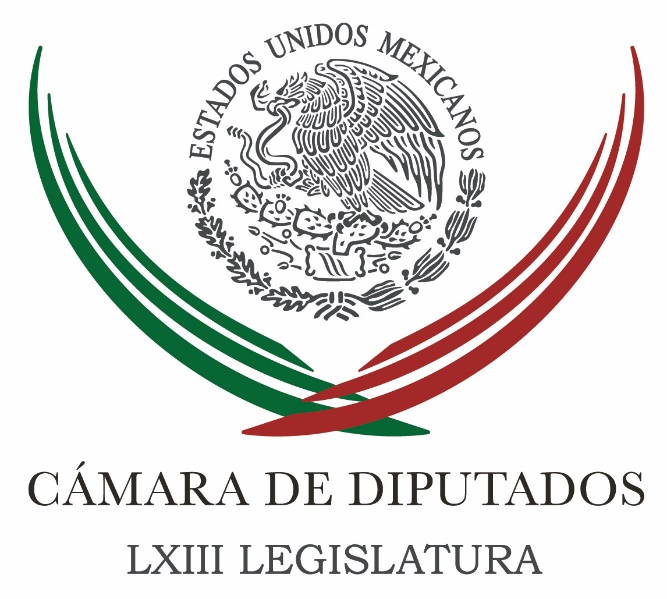 Carpeta InformativaSegundo CorteResumen:Promueve Partido Verde más oportunidades laborales a jóvenesPrivilegiar transporte público, clave contra la contaminación: diputadoPide diputada políticas públicas para disminuir mortalidad materna“Necesito tu plaza porque tengo un compromiso”, le dijo David Colmenares a ex titular de ASFSenado alista audiencias públicas para reforma en justiciaPromulgará Peña Nieto ley de Desarrollo Forestal SustentableAranceles a EU buscan minimizar impacto a inflación, afirma GuajardoDesinteresa a Anaya que Meade decline a favor del FrenteCooperación entre sector privado y público, ofrece López ObradorMartes 05 de junio 2018TEMA(S): Trabajo LegislativoFECHA: 05/06/18HORA: 09:38 AMNOTICIERO: ExcélsiorEMISIÓN: Segundo CorteESTACION: OnlineGRUPO: ImagenPromueve Partido Verde más oportunidades laborales a jóvenesDebido a las pocas oportunidades de empleo a las que se enfrentan los jóvenes por la falta de experiencia laboral, el Partido Verde propone crear mecanismos de apoyo para que este grupo social pueda ingresar al mercado laboral, y en la que el Gobierno participe aportando una parte del salario de los jóvenes, siempre y cuando se compruebe que se trata de su primer trabajo.La diputada del Partido Verde, María Ávila Serna, señaló que es preocupante que los jóvenes recién egresados de la educación media superior y superior, y que cuentan con formación académica, no sean contratados por las empresas por no contar con la suficiente experiencia, situación que los orilla a ingresar al mercado informal.Dijo que de acuerdo a un informe del Instituto Nacional de Estadística y Geografía (INEGI) del primer trimestre de 2017, la población económicamente activa de 15 a 29 años, ascendió a 16 millones de jóvenes, de los cuales 15 millones se encontraban ocupados; sin embargo, el 60.6 por ciento se encontraba en el sector informal.María Ávila detalló que ante esta situación es indispensable crear políticas y acciones integrales para apoyar a este sector a incorporarse al mercado laboral, ya que representa un gran potencial de conocimientos que son indispensables para el desarrollo económico del país.“Nuestra propuesta contribuye a que más jóvenes ingresen al mercado laboral, ya que al acceder a su primer empleo formal, obtienen experiencia para seguirse desarrollando profesionalmente y de esta manera contar con mayores posibilidades a futuro”, destacó la ecologista. nbsg/m. TEMA(S): Trabajo Legislativo FECHA: 05/06/18HORA: 9:30NOTICIERO: Notimex / 20minutosEMISIÓN: Segundo Corte  ESTACION: Online GRUPO: Notimex Privilegiar transporte público, clave contra la contaminación: diputadoEl diputado Javier Pinto Torres urgió a la población a privilegiar el uso del transporte público sobre el privado, así como la bicicleta para reducir las emisiones masivas de gases de efecto invernadero que provocan el aumento de las temperaturas. Mencionó que en lo que va del año, en México se han alcanzado temperaturas de hasta casi 50 grados Celsius en algunas zonas, por lo que se debe motivar a la ciudadanía a emprender acciones como el uso de transportes eficientes para reducir la contaminación y la huella ambiental. El legislador federal refirió que de acuerdo con la Administración Nacional Oceánica y Atmosférica, (NOAA, por sus siglas en inglés), la temperatura superficial promedio del planeta ha presentado un incremento nunca antes visto. Ello toda vez que del año 2014 al 2016 ascendió 0,24 grados Celsius, cuando de 1900 a 2013 la elevación llegó a 0,9 grados, indicó en un comunicado el secretario de la Comisión de Medio Ambiente y Recursos Naturales de la Cámara de Diputados. “Las consecuencias del calentamiento global son muchas, ya que no sólo se están derritiendo los glaciares, sino que están cambiando los patrones de precipitaciones, lo que ocasiona que los animales se trasladen a otros lugares o que, por ejemplo, los huracanes y tormentas anuales se intensifiquen”, argumentó. En este sentido agregó que el Panel Intergubernamental para el Cambio Climático de la ONU sugiere el uso de transporte público, bici o caminar, en lugar del automóvil, ya que éstos forman son una de las principales fuentes de emisiones contaminantes al medio ambiente. El diputado por Colima señaló que al implementar este tipo de acciones se favorecerá en la reducción de partículas como monóxido, dióxido de carbono e hidrocarburos, los cuales son los principales generadores del incremento promedio de las temperaturas terrestres y marinas globales. gh/mTEMA(S): Trabajo Legislativo FECHA: 05/06/18HORA: 11:37 AMNOTICIERO: Notimex / 20minuots EMISIÓN: Segundo Corte  ESTACION: Online GRUPO: Notimex Pide diputada políticas públicas para disminuir mortalidad maternaLa diputada Lorena Corona Valdés exhortó a la Secretaría de Salud a fortalecer la calidad de la atención prenatal y obstétrica e implementar políticas públicas para disminuir el índice de mortalidad materna. Explicó que existen estados donde el número de fallecimientos relacionados con el embarazo y parto mantiene cifras elevadas; la entidad (por cada mil habitantes) que encabeza la lista es Chiapas, con 68.5 defunciones; le sigue Nayarit, 66.9; Guerrero, 49.5; Oaxaca, 48.6, y Campeche, 46.5. La Organización Mundial de la Salud (OMS), subrayó, relaciona este problema con la falta de recursos económicos, observándolo como un indicador de desigualdad y rezago social. De esta manera, es usual que en los territorios de menor desarrollo se presenten más casos. La legisladora del Partido Verde Ecologista de México (PVEM) resaltó que a pesar de los esfuerzos realizados por la Secretaría de Salud, y que este año habría una reducción de 11.9 por ciento, la muerte materna continúa siendo uno de los principales retos. En un punto de acuerdo turnado a la Segunda Comisión de la Permanente, refirió que acorde con la Dirección General de Epidemiología de la Secretaría de Salud, las principales causas de defunción en México son hemorragia obstétrica, preclamsia, hipertensión, edema, proteinuria en el embarazo, parto, puerperio y aborto. Enfatizó que la mayoría de las muertes maternas son evitables, todas las mujeres necesitan acceso a la atención prenatal durante la gestación, atención especializada durante el parto, atención y apoyo en las primeras semanas tras el parto; la salud materna y neonatal están estrechamente relacionadas. Destacó la importancia de que todos los partos sean atendidos por profesionales sanitarios capacitados, dado que la atención y el tratamiento a tiempo pueden suponer para la mujer y el niño la diferencia entre vida y muerte. gh/mTEMA: Información GeneralFECHA: 05//06/18HORA: 11:56 AMNOTICIERO: Aristegui NoticiasEMISIÓN: Segundo CorteESTACION: OnlineGRUPO: Aristegui Noticias“Necesito tu plaza porque tengo un compromiso”, le dijo David Colmenares a ex titular de ASF“Necesito tu plaza porque tengo un compromiso”, le dijo el actual titular de la ASF, David Colmenares a Juan Javier Pérez Saavedra, quien fungió como auditor suplente en la Auditoría Superior de la Federación -tras culminar el periodo de Juan Manuel Portal y ante la falta de nombramiento de un nuevo titular por parte de la Cámara de Diputados.Así lo reveló el propio Pérez Saavedra en entrevista para #AristeguiEnVivo este martes, donde también abordó la abrupta salida de Muna Dora Buchahin, la cual dio a conocer ella misma a través de una carta dirigida a Colmenares, publicada el pasado viernes por Aristegui Noticias.“Su calidad profesional es inobjetable, su comportamiento ético es inobjetable”, refirió Pérez Saavedra. “Me llamó la atención que saliera en estas circunstancias… yo salí unos días antes (16 de mayo). Es preocupante como ex servidor público la forma en que salí”, comparó.Reveló que “fui invitado por el auditor superior (David Colmenares) a dejar mi plaza. La razón que me adujo es muy sencilla: me dijo ‘porque tengo un compromiso‘”, pero no le explicó a cuál se refería.“La decisión es que te vayas hoy”, le dijo a las 11 de la mañana, y quería que cumpliera con ello al mediodía. Esto, después de haber laborado 13 años en la institución.Incluso le advirtió que si no lo hacía se ordenaría que su acceso fuera prohibido.A Pérez Saavedra le preocupa que se esté “desmantelando un equipo que tenía una forma de trabajar“.Recordó que “no cualquiera puede dedicarse a la auditoría forense”, ya que “se requiere carácter y probidad”, por lo que incluso esta área tenía un “tamaño reducido” y hasta “muros de por medio porque la información es muy delicada”.Su despido lo consideró “un acto de terrorismo” contra “personal de auditoría”.Respecto al caso de la separación del cargo de Muna Dora Buchahin, mencionó que la decisión se basa en presunciones, pese a que “para la auditoría se requiere rigor técnico, ético y jurídico”. “Ese requisito también se debe cumplir antes de lanzar una acusación como la que se lanzó contra la doctora Buchahin. ¿Cuándo le dieron la oportunidad de ser escuchada, dónde está el debido proceso?”, preguntó.Incluso, parece una acusación con “actitud difamatoria“, en referencia a que se le señala por la presunta utilización de recursos públicos para fines privados.“Es a mi juicio equivocado tomar una decisión sin tener todo el debido proceso cubierto”, acotó, además de que lamentó que lo hayan divulgado públicamente, en una acusación “vana”. “¿Dónde está el cumplimiento de legalidad? Esa es mi preocupación y la externo”.Insistió en que le preocupa que “ese pilar más maduro (la ASF) tenga algún tropiezo o desvío en cuanto a su filosofía de actuación y a su marco jurídico”.Pérez Saavedra también anotó que los diputados le habían dicho que el nombramiento del auditor iba a ser después del proceso electoral de este año, pero se adelantó en marzo pasado, tras no haber cumplido los tiempos de nombrarlo desde diciembre del año pasado.“Yo no esperaba ser nombrado interino pero se dieron las circunstancias porque diputados no asignaron oportunamente al auditor”, confesó. Y “fue muy rápida la decisión”.A él le pidieron en principio que se quedara hasta que se nombrara al nuevo auditor por parte del próximo Congreso, pero “algo sucedió en el camino”. bmj/mTEMA: Información GeneralFECHA: 05//06/18HORA: 12:21 PMNOTICIERO: 20 MinutosEMISIÓN: Segundo CorteESTACION: OnlineGRUPO: 20 MinutosSenado alista audiencias públicas para reforma en justiciaEl Senado de la República prepara el inicio de audiencias públicas para analizar un paquete de reformas en materia de justicia laboral, informó el legislador del Partido Revolucionario Institucional (PRI), José María Tapia Franco. En entrevista expuso que el próximo 8 de junio, en Nuevo León, los senadores de las Comisiones del Trabajo y Previsión Social, de Justicia y de Estudios Legislativos Segunda iniciarán las audiencias públicas para discutir la ley secundaria, a fin de regular la reforma en materia de justicia laboral.El también presidente de la Comisión del Trabajo agregó que la ciudadanía en general, especialistas de los sectores obrero y patronal, gobierno, academia y sociedad civil podrán participar en estos foros. Con ello se busca enriquecer el trabajo legislativo con opiniones técnicas respecto al anteproyecto de dictamen en materia de justicia laboral, misma que está disponible para su consulta en el micrositio de la Comisión del Trabajo del Senado. Además del que se celebrará en Nuevo León, dijo, también se realizarán estos foros en los estados de Sinaloa, el próximo 15 de junio; Yucatán, el 22 de junio, y el último en la Ciudad de México, el 13 de julio. En un horario de 10:00 a 16:00 horas. Según el acuerdo de las comisiones dictaminadoras, el formato para el desarrollo de las audiencias públicas será el siguiente: Los participantes harán un posicionamiento oficial de hasta 10 minutos para referirse a los temas y artículos del anteproyecto de dictamen; después, los senadores de las comisiones dictaminadoras les realizarán preguntas y de ser necesario, se abrirá una segunda ronda de preguntas para los ponentes. TEMA(S): Información GeneralFECHA: 05/06/18HORA: 09:51 AMNOTICIERO: ExcélsiorEMISIÓN: Tercer CorteESTACION: OnlineGRUPO: ImagenPromulgará Peña Nieto ley de Desarrollo Forestal SustentableEn el Marco del Día Mundial del Medio Ambiente, el presidente Enrique Peña Nieto promulgará este mediodía la Ley General de Desarrollo Forestal Sustentable y firmarán 10 Decretos de Reserva de Agua.De acuerdo con la Presidencia de la República, a través de estas acciones se promoverá el ordenamiento y la regulación del manejo integral y sustentable de los recursos forestales e hídricos del país. Actualmente, México cuenta con 137.8 millones de hectáreas con vegetación forestal que significa el 70 del territorio nacional.El evento se llevará a cabo en las instalaciones del Parque Nacional Desierto de los Leones.Ley General de Desarrollo Forestal Sustentable actualizará el marco legal en materia forestal haciéndolo congruente con las diversas modificaciones que se han realizado en otras disposiciones legales en materia de conservación, desarrollo económico, social y cambio climático.En tanto, el Programa Nacional de Reserva de Agua incluye la meta de decretar 189 cuencas del país para establecer la reserva de agua para uso ambiental y público urbano por los próximos 50 años. ar/m (TEMA(S): Información GeneralFECHA: 05//06/18HORA: 11:14 AMNOTICIERO: ExcélsiorEMISIÓN: Segundo CorteESTACION: OnlineGRUPO: ImagenAranceles a EU buscan minimizar impacto a inflación, afirma GuajardoEl secretario de Economía, Ildefonso Guajardo Villarreal, aseguró que los aranceles impuestos a una lista de productos procedentes de Estados Unidos, busca minimizar el impacto a la inflación, luego de las medidas anunciadas la semana pasada por el mandatario estadounidense Donald Trump.México claramente estableció que estaríamos respondiendo a esta acción con una lista de productos proporcional, en el monto exacto de la afectación, que será una lista que tendría por definición una combinación de sectores", dijo durante la inauguración de la décima Conferencia Internacional Anual de Medición del Desarrollo Regulatorio de la OCDE.El funcionario federal aseguró que "el propósito fundamental de los criterios es no dañar competitividades de cadenas productivas, reducir impacto inflacionario, que no forme parte de la canasta básica un impacto y en ese análisis llegamos a la conclusión de un conjunto de productos que se dividen entre el sector siderúrgico, agropecuario, industrial y aluminio".Por otra parte, comentó que este martes presentarán ante la Organización Mundial de Comercio (OMC) la solución de controversias contra Estados Unidos por las medidas aplicadas a las exportaciones de acero y aluminio mexicano. bmj/mTEMA(S): Información GeneralFECHA: 05/06/2018HORA: 11:40NOTICIERO: La Silla RotaEMISIÓN: Segundo CorteESTACION: OnlineGRUPO: La Silla RotaDesinteresa a Anaya que Meade decline a favor del FrenteEl candidato del Frente, Ricardo Anaya, señaló que no está interesado en que José Antonio Meade, candidato del PRI, decline a favor de su proyecto, ya que no quiere representar la continuidad del gobierno actual. Ante una pregunta de la estudiante Martha Tiana, de la Prepa Ibero, sobre si perdonaría la corrupción del tricolor si Meade declina a su favor, Anaya contestó que no tiene interés en optar por dicha posibilidad. "Si él (Meade) declinaría y en caso de que él decline, que si yo los juzgaría, déjame contestártelo de esta manera este: primero yo no tengo ningún interés de que eso suceda porque yo no quiero representar la continuidad de este Gobierno", lanzó.Y agregó: "yo quiero representar un cambio profundo".Sobre el caso del TLCAN, el panista consideró que es mejor que se detengan las negociaciones hasta que se establezca un nuevo gobierno en el país.Los aplausos y gritos de "Presidente" predominaron en la llegada del candidato de la coalición Al Frente por México, Ricardo Anaya, a las instalaciones de la Universidad Iberoamericana. El presidenciable bromeó al decir: "prometo, pase lo que pase, que no voy al baño".Aunque a su entrada al auditorio Sánchez Villaseñor, un grupo de 20 alumnos con la bandera gay lo abucheó y le mostró el pulgar abajo.Ahí estuvo presente el periodista Jorge Ramos, quien fungió como moderador. En tanto al final del discurso, alumnos tuvieron oportunidad de cuestionar al presidenciable. ar/m 
TEMA(S): Información GeneralFECHA: 05/06 /18HORA: 12:07 PMNOTICIERO: Enfoque NoticiasEMISIÓN: Segundo CorteESTACION: OnlineGRUPO: NRM ComunicacionesCooperación entre sector privado y público, ofrece López ObradorEl candidato de la coalición Juntos Haremos Historia a la Presidencia de la República, Andrés Manuel López Obrador, se reunió este martes en privado con el Consejo Mexicano de Negocios (CMN), y afirmó que en el encuentro fue productivo y no hubo confrontaciones ni reclamos.Al salir de la reunión, aseveró que "se habló con claridad, con franqueza, con autenticidad, y lo más importante es que hay el acuerdo de que si ganamos, porque eso va a depender de lo que decida el pueblo el día 1 de julio, si ganamos, vamos tener una relación de cooperación del sector privado con el sector público". "Va a haber acuerdos para impulsar el desarrollo, para crear empleos, para que mejore la situación económica y social de nuestro país, se va a poner por delante el interés nacional", expresó.A su llegada al Club de Empresarios Bosques, donde se concretó el encuentro, señaló que pese a los desencuentros que han tenido con este sector, hoy buscaba una conciliación con los principales hombres de negocios del país. ar/mTEMA(S): Información GeneralFECHA: 05//06/18HORA: 10:27 AMNOTICIERO: 20 MinutosEMISIÓN: Tercer CorteESTACION: OnlineGRUPO: Notimex Alianza con AMLO alienta a CNTE a hacer plantones: NuñoLos maestros de la Coordinadora Nacional de Trabajadores de la Educación (CNTE) hicieron paro de labores, marchas y se plantaron frente a la Secretaría deGobernación en la Ciudad de México alentados por la alianza que mantienen con el candidato de la coalición Juntos Haremos Historia, Andrés Manuel López Obrador, acusó el coordinador de campaña priista, Aurelio Nuño.En entrevista con Ciro Gómez Leyva para Grupo Fórmula, el ex secretario de Educación dijo que el conflicto ya se había superado y señaló que la dirigencia de la CNTE ya no tiene el mismo poder de convocatoria, pues únicamente llegaron 2 mil maestros a la ciudad.“Lamentable que aunque sean poquitas escuelas que están en paro, están alentados por la alianza que tienen con López Obrador, ese es el tema de fondo lo lamentable”, dijo y explicó que mientras en 2013, más de 60 mil maestros mantuvieron un plantón de tres meses en el Zócalo capitalinoAseguró que en las encuestas, el panista Ricardo Anaya ha ido disminuyendo mientras que su candidato, José Antonio Meade, sube en las preferencias y aún hay hasta 40 por ciento de personas indecisas."Es normal en México y en todo el mundo gran parte comienza a decidir su voto en la última semana", afirmó. bmj/mTEMA(S): Información GeneralFECHA: 05/06/18HORA: 13:20 PMNOTICIERO: MVS NoticiasEMISIÓN: Segundo CorteESTACION: OnlineGRUPO: MVS ComunicacionesMexicanos Primero reprueba a candidatos presidenciales en materia educativaLos cuatro candidatos a la Presidencia de la República están reprobados en materia de educación, según un análisis realizado por Mexicanos Primero, informó David Calderón, presidente ejecutivo de esta asociación civil.En conferencia de prensa donde fue presentada la iniciativa #EducaAtuCandidato, detalló que los aspirantes a la silla presidencial con mejor calificación, aunque reprobatoria son Andrés Manuel López Obrador, candidato de la coalición Juntos Haremos Historia y José Antonio Meade, candidato de la coalición Todos por México con 4.1 cada uno. En tanto, Ricardo Anaya, candidato de la coalición Por México al Frente obtuvo 3.2 y el candidato independiente Jaime Rodríguez Calderón “El Bronco” 2.5.“En este momento todos reprobados, no hay ninguno que alcance el seis y todos insuficiente. Los más avanzados, la propuesta registrada y comentada así con los documentos en firme de José Antonio Meade y de Andrés Manuel López Obrador”, expuso.Asimismo, dijo que ninguno de los candidatos hace referencia explícita de cómo resolver la ausencia de los maestros en las aulas relacionadas a paros como el que inició ayer la Coordinadora Nacional de Trabajadores de la Educación (CNTE).En este tenor David Calderón agregó que esta tarde enviarán una carta a los candidatos para que conozcan su calificación y puedan mejorarla, en caso de que decidan complementar su proyecto.Las propuestas educativas de los presidenciables fueron evaluadas con base en sus plataformas presentadas al INE y participaciones en los foros Pacto por la Primera Infancia, 10 por la Educación y Tercera Cumbre ciudadana.Entre los temas considerados destacan presencia y preparación de personal docente, procesos de aprendizaje, acompañamiento a los profesores, condiciones materiales, infraestructura y red de apoyo. ar/mTEMA: Información GeneralFECHA: 05/06/18HORA: 09:00 AMNOTICIERO: 24 HorasEMISIÓN: Segundo CorteESTACION: OnlineGRUPO: 24 HorasPrevé Nestora Salgado quedarse con doble nacionalidadNestora Salgado Martínez, candidata de Morena al Senado, no renunciará a su doble nacionalidad y esperará a que el Instituto Nacional Electoral (INE) y el Tribunal Electoral del Poder Judicial de la Federación (TEPJF) definan su caso, dijo Sandino Rivero, abogado de la aspirante.En la víspera se generó una polémica porque la ex comandante de la Policía Comunitaria de Olinalá, Guerrero, no avisó al organismo electoral que ostentaba también la ciudadanía estadounidense.Al respecto, el Partido Revolucionario Institucional (PRI) pidió al INE retirar la candidatura de Salgado porque la Constitución prohíbe ocupar cargos públicos a ciudadanos con doble nacionalidad. Sin embargo, Rivero confirmó a 24 HORAS que no renunciará a su nacionalidad estadounidense, y en caso de negársele la candidatura, apelarán ante el TEPJF utilizando en su defensa una tesis de la Suprema Corte de Justicia de la Nación (SCJN), que considera que la renuncia a otra nacionalidad, para ocupar cargos, no debe ser total.Este diario revisó la Tesis de la SCJN, la cual señala que los aspirantes o candidatos electos no deben renunciar a su otra nacionalidad.El documento indica que los candidatos o autoridades electas sólo deben presentar un certificado de nacionalidad mexicana y formular “renuncia expresa a toda sumisión, obediencia y fidelidad a cualquier Estado extranjero, especialmente la de aquel que les atribuya la otra nacionalidad, a toda protección extraña a las leyes y autoridades mexicanas”.En 2012, el TEPJF utilizó esos criterios para permitir a los actuales senadores, Ernesto Ruffo y Marco Antonio Blázquez conservar sus escaños y su nacionalidad estadounidense.(Los candidatos) protestarán adhesión, obediencia y sumisión a las leyes y autoridades mexicanas y se abstendrán de realizar cualquier conducta que implique sumisión a un Estado extranjeroExtracto de la tesis de la SCJN donde se señala que no es necesaria la renuncia total a otra nacionalidad para ejercer cargos públicos. bmj/mTEMA(S): Información GeneralFECHA: 05/06/2018HORA: 07:52NOTICIERO: Grupo Fórmula OnlineEMISIÓN: Segundo CorteESTACION: OnlineGRUPO: FórmulaAberrante que Tribunal ordene crear comisión de la verdad para caso Ayotzinapa: ExfiscalEl exfiscal del estado de Guerrero, Iñaki Blanco calificó como aberrante y fuera de contexto la resolución de un tribunal colegiado de Tamaulipas que ordenó reponer el proceso a ocho de los detenidos vinculados con la desaparición de los 43 normalistas de Ayotzinapa y aseguró que va más allá de sus facultades.Consideró gravísimo que el tribunal colegiado favorezca a personas con vínculos probados con la delincuencia organizada y que están siendo investigados por la desaparición de 43 estudiantes poniendo en riesgo la investigación sobre el caso Ayotzinapa. "Es aberrante y totalmente fuera de lugar que un Tribunal ordene la creación de una Comisión de la Verdad en el caso Ayotzinapa, excede totalmente sus facultades", indicó.En entrevista con Ciro Gómez Leyva dijo que "es muy extraño que un Tribunal haya ordenado la creación de una Comisión de la Verdad por el caso de los 43 estudiantes desaparecidos". En ese sentido, advirtió que en el Poder Judicial de la Federación deben estar muy preocupados por tener a este tipo de magistrados porque tal parece que alguien armó una historia para favorecer a todas estas personas que tienen probados vínculos con la delincuencia organizada. "Hay distintos dictámenes y a la fecha de están practicando nuevos dictámenes por el particular, me parece gravísimo también que el colegiado ordene una comisión de la verdad se excede en sus facultades, esos son aspectos que le corresponden con el propio protocolo de Minnesota al Estado o al gobierno", aseguró. ar/m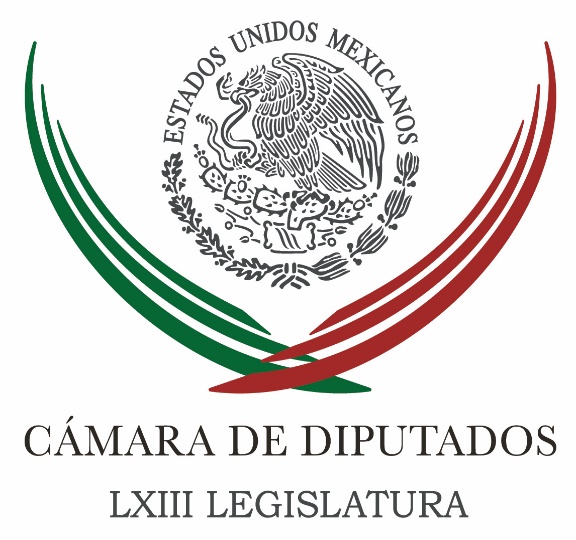 Carpeta InformativaTercer CorteResumen: Discrepan senadores y diputados por fallo de un tribunal en el caso AyotzinapaCultura de autoprotección, esencial para enfrentar fenómenos naturalesPiden a CEAV reparación del daño a víctimas de Nestora SalgadoPeña Nieto condena agresión a elementos de la Marina en JaliscoPositivo que candidatos se acerquen a todos los sectores: PresidenciaRespuesta de México será proporcional al daño que causen medidas de Trump: Eduardo SánchezCMN llamó a candidatos presidenciales a trabajar de la mano gobierno, empresas y ciudadanos por México 05 de junio de 2018TEMA(S): Trabajo LegislativoFECHA: 05/06/18HORA: 14:51NOTICIERO: Enfoque NoticiasEMISIÓN: Tercer CorteESTACION: Online:GRUPO: Enfoque Noticias0Discrepan senadores y diputados por fallo de un tribunal en el caso AyotzinapaGerardo Cedillo, reportero: Senadores y diputados en la Comisión Permanente discreparon por la creación de una Comisión de la Verdad que ordenó integrar el Poder Judicial para esclarecer el caso Ayotzinapa.El diputado del PRD y presidente de la Segunda Comisión de la Permanente, Agustín Basave declaró que el fallo del Primer Tribunal Colegiado en Tamaulipas se acerca a la justicia y da esperanza a los padres de los normalistas desaparecidos en Iguala de que conocerán la verdad de este caso.“De que pueda encontrarse la verdad en aquella atrocidad de lo que ocurrió con los muchachos de Ayotzinapa. De manera que más de allá de purismos jurídicos yo lo celebro. Me parece que es bueno”.Sin embargo, el senador del PRI y presidente de la Primera Comisión de la Permanente, José María Tapia, afirmó que el tribunal de Tamaulipas se excedió en sus facultades y violentó el principio de división de poderes que rige al Estado mexicano.“El Poder Judicial de excedió en su resolución, ya que sólo debió haber atendido si se otorgaba o no el amparo a los quejosos y no meterse a los estudios de forma y fondo. (…) Simplemente, un tribunal colegiado está excedido en sus facultades ejecutivas, no puede invadir esferas de competencia y tenemos que respetar a los tres poderes”.La senadora del PRD y presidenta de la Comisión de Derechos Humanos respaldó la creación de esta comisión porque dará certidumbre a la investigación y demandó que la PGR acate este fallo judicial.“Que lo que tiene que hacer el PRI, más bien el presidente de la República, que es el presidente en la realidad también del PRI, es acatar, acatar y conformar la comisión, no prejuiciarse. (…) Por el bien del país, necesitamos saber la verdad, esta Comisión para el caso Ayotzinapa tiene que integrarse, tiene que conformarse, tiene que tener apoyo presupuestal para que funcione”Por su parte, el panista Héctor Flores, presidente de la comisión de justicia del senado, considero que debe ser la suprema corte de justicia de la nacional, la que determine si el fallo de un tribunal colegiado estuvo apegado a la constitución o no.dlp/mTEMA(S): Información General FECHA: 05/06/18HORA: 14:17NOTICIERO: Notimex / 20minutosEMISIÓN: Tercer Corte  ESTACION: Online GRUPO: Notimex 0Cultura de autoprotección, esencial para enfrentar fenómenos naturalesEl director general de Resguardo y Seguridad de la Cámara de Diputados, Ramón Mancilla Macedo, planteó la necesidad de fomentar en la población la cultura de autoprotección, para enfrentar los fenómenos naturales a los que está expuesta. Se debe “incrementar la resiliencia institucional”, que es la capacidad de adaptación ante los desastres naturales, sostuvo al dar inicio a la Sexta Jornada de Protección Civil de la Cámara de Diputados, que se lleva a cabo en el recinto legislativo. Al iniciar la jornada con la conferencia “La cultura de la autoprotección”, el funcionario destacó que se “pretende alcanzar una población capaz de enfrentar de manera exitosa los efectos de los agentes perturbadores a los que se encuentra expuesta”. El propósito es fortalecer “las bases de una cultura de la autoprotección entre la población, incrementar la resiliencia institucional”, expuso. En tanto, el director de Protección Civil en San Lázaro, Isaac Valencia Fornaguera, destacó que las instituciones saben que la protección civil es una herramienta eficaz ante desastres naturales, “es mucho más rentable hacerlo como medida preventiva que en respuesta a estos impactos”. A su vez, en el primer panel titulado “La Protección Civil en México, desde la Perspectiva Ciudadana”, el presidente de la Asociación de Consultores de Protección Civil del Estado de México Raúl Cantón Lara, sostuvo que se deben homologar criterios en la materia a nivel nacional. La mayoría de la población, abundó, ignora cómo es el subsuelo en el que está asentada su vivienda, lo que representa la gestión integral de riesgos, que previene, responde y mitiga emergencias entre las instituciones y la sociedad civil. En el segundo panel “Gestión Integral de Riesgos y Resiliencia del Desastre”, el director general del Instituto de Investigaciones y de Estudios sobre Alertas y Riesgos, Enrique Guevara Ortiz, sostuvo que el número de desastres y sus costos se han incrementado cada vez más, ante el crecimiento acelerado de la población, el deterioro ambiental, la vulnerabilidad y la exposición. Por ello, dijo, la protección civil ha transitado de tener un carácter reactivo a emergencias y fenómenos perturbadores, a preventivo y actualmente a prever, reducir y controlar el riesgo de los desastres, bajo el concepto de gestión de riesgos. El también ex director del Centro Nacional de Prevención de Desastres (Cenapred), explicó que la gestión de riesgos debe ser un proceso permanente de planeación, participación, evaluación y toma de decisiones, en la que se debe hacer un análisis previo de los peligros, la vulnerabilidad y la exposición. /gh/mTEMA(S): Información GeneralFECHA: 05/06/18HORA: 18:39NOTICIERO: La Crónica de HoyEMISIÓN: Tercer CorteESTACION: InternetGRUPO: La CrónicaPiden a CEAV reparación del daño a víctimas de Nestora SalgadoAlejandro Páez Morales, reportero: La candidata de Morena al Senado fue señalada en 2013 de privar de la libertad a varias personas, abusando de su cargo como jefa de la policía comunitaria de Olinalá, Guerrero.Entre descalificaciones de los legisladores de Morena, la Primera Comisión de Gobernación de la Comisión Permanente aprobó un punto de acuerdo donde pide a la Comisión Ejecutiva de Atención a Víctimas (CEAV) garantizar el acceso a la justicia de las víctimas de Nestora Salgado y al mismo tiempo la reparación del daño a todos aquellos que sufrieron violaciones a sus derechos humanos, privación ilegal de la libertad y tortura por parte de la ex líder de Policía Comunitaria de Olinalá. "La Comisión Permanente del H. Congreso de la Unión exhorta respetuosamente a las Comisiones Ejecutivas de Atención a Víctimas, tanto nacional como del estado de Guerrero, para que, en el ámbito de sus atribuciones, garanticen el acceso a la justicia de las víctimas de distintas violaciones a sus derechos humanos, como hechos de privación ilegal de la libertad y tortura por parte de Nestora Salgado (...)", se lee en el punto de acuerdo que se espera sea aprobada este miércoles por la Permanente. En el documento se puntualiza que la Policía Comunitaria de Olinalá, tiene entre ocho y diez investigaciones por la detención ilegal de entre 48 y 58 personas, ocurridas cuando Nestora Salgado ejerció la coordinación de esta organización en octubre de 2012. Por mayoría los senadores y diputados aprobaron el exhorto para que se proceda contra la actual candidata de Morena al Senado de la República al acusar que no se puede dar impunidad a este tipo de personas y acciones. "Quien la trajo aquí se llama Andrés Manuel López Obrador, ese señor debe tener conciencia de lo que es darle impunidad, ahora sí, a una persona que en el pasado se atrevió a hacer muchas cosas y que hoy, como senadora de la República, pues ustedes dígame qué va a pasar", acusó la senadora del PRI, Diva Gastélum La respuesta llegó por parte de la diputada del Movimiento de Regeneración Nacional (Morena), Alicia Barrientos, quien acusó que el punto de acuerdo tiene un fin electoral ante el inminente triunfo de Andrés Manuel López Obrador. Salgado fue detenida y encarcelada en agosto de 2013, bajo los cargos de privar de la libertad a varias personas abusando de su cargo como jefa de la policía comunitaria. Salgado fue puesta en libertad en marzo de 2016 al considerar que hubo irregularidades cometidas en su proceso. Masn/mTEMA(S): Información GeneralFECHA: 05/06/18HORA: 14:51NOTICIERO: Excélsior.comEMISIÓN: Tercer CorteESTACION: Online:GRUPO: Excélsior.com0Peña Nieto condena agresión a elementos de la Marina en JaliscoEnrique Sánchez, reportero: Tras condenar la agresión que sufrieron ayer en Jalisco elementos de la Secretaría de Marina, el presidente Enrique Peña Nieto afirmó que no existen motivos ni causas para generar o legitimar violencia contra las instituciones de nuestro país.Como presidente de la República condeno estos hechos, los lamento profundamente, rechazamos este nivel de violencia y más cuando se trata y se atenta contra una de las instituciones pertenecientes a nuestras Fuerzas Armadas que dan la vida sus elementos todos los días por proteger a nuestra nación.Dejo esta expresión de rechazo categórico a lo ocurrido ayer en Ciudad Guzmán, Jalisco porque me parece que refleja de alguna forma parte de este sentimiento que hemos dejado se extienda en el ánimo social cuando de verdad no hay motivos ni ciertos ni objetivos que den lugar a tales hechos”, advirtió.Al conmemorar el Día Mundial del Medio Ambiente, el primer mandatario recordó que México es un país de instituciones, una nación que después de una lucha intestina liberada a principios del siglo pasado entre hermanos ante el caos y la desigualdad que prevalecían, logró conformar instituciones bajo un ambiente de paz y armonía, así como oportunidades para el desarrollo.Hechos violentos como este debe llevarnos a hacer una auto reflexión de qué está ocurriendo porque no podemos dejarnos llevar por enojos, por agravios, por resentimientos, por cualquier razón o cualquier motivo que haya en cualquier persona, a veces legitima o a veces no tanto para generar violencia”, agregó.Peña Nieto externa solidaridad con Guatemala por erupción del Volcán de Fuego En el Parque Nacional Desierto de los Leones y acompañado de los gobernadores de Oaxaca, Chiapas y el jefe de Gobierno capitalino, el presidente Peña Nieto reconoció el papel que han dado las Fuerzas Armadas en favor de la sociedad y particularmente los marinos que se la rifan por México.No merecen, en ningún caso puede haber espacio para la violencia y menos cuando se afecta y se lastima a una institución tan querida como son la de los integrantes de nuestras fuerzas armadas.Aquí hago un llamado respetuoso para que como mexicanos respaldemos, nos adhiramos y expresemos solidaridad hacia nuestras fuerzas armadas que se la rifan y juegan y dan su vida por cuidar y preservar a nuestro país”, subrayó.Durante el evento, el presidente Peña Nieto promulgó la Ley General de Desarrollo Forestal Sustentable y firmó 10 Decretos de Reserva de Agua. dlp/mTEMA(S): Información GeneralFECHA: 05/06/2018HORA: 14:12NOTICIERO: ExcélsiorEMISIÓN: Tercer CorteESTACION: OnlineGRUPO: Imagen0Positivo que candidatos se acerquen a todos los sectores: PresidenciaPara el Gobierno de la República es positivo que todos los candidatos a la Presidencia se acerquen a los diferentes sectores de la sociedad a presentar sus propuestas, afirmó este martes el vocero Eduardo Sánchez Hernández.El coordinador de Comunicación Social del Gobierno federal respondió así sobre la reunión que este día sostuvo el candidato del Movimiento de Regeneración Nacional (Morena), Andrés Manuel López Obrador, con el Consejo Mexicano de Negocios.“De manera que es muy positivo, desde nuestro punto de vista, que los candidatos tengan el acercamiento más directo con los diferentes sectores de la sociedad, para que los diferentes sectores de la sociedad conozcan de primera mano sus propuestas”, afirmó.“Y, por qué no, incluso entablar un diálogo, resolver dudas, aclarar puntos de vista; cualquier acción en ese sentido, que tiene que ver con el diálogo, con la libre manifestación de las ideas y con la posibilidad, lo más importante de todo, de que cada ciudadano tenga información de primera mano para emitir un voto razonado, es bienvenido y es parte de lo que una democracia debe aspirar”, agregó Sánchez Hernández.El vocero de la Presidencia reconoció que el proceso de las campañas electorales se está desarrollando de manera contaminada.“Las campañas políticas hoy están llenas de ruido, y poco se escucha lo que cada uno de los candidatos tiene que decir respecto de sus propuestas, entre descalificaciones, fakenews, rumores, etcétera.  A veces lo que cada uno de los candidatos tiene que proponer queda en último término”, dijo el funcionario federal.NEGOCIACIÓN COMPLICADA CON EUSobre el diferendo comercial entre México y la administración del presidente de Estados Unidos, Donald Trump, el vocero presidencial reconoció que son difíciles las negociaciones.Señaló que, como ya lo planteó el gobierno mexicano, su respuesta será proporcional a las medidas que adopte el gobierno estadunidense.“El gobierno de México, refrendamos, que nuestras acciones continuarán apegándose al Estado de derecho comercial internacional y serán proporcionales al daño que México lamentablemente reciba; nuestro actuar seguirá siendo dentro del Estado de Derecho sin estridencias, con diálogo, con negociación”, mencionó.“Asumimos y entendemos perfectamente bien que se trata de una negociación complicada, que tenemos que ponerle más talento, más esfuerzo y más sensibilidad para sacarla adelante”, expresó Sánchez Hernández. Duración 0’00’’, nbsg/m. TEMA(S): Información GeneralFECHA: 05/06/18HORA: 13:40NOTICIERO: TV AztecaEMISIÓN: Tercer CorteESTACION: InternetGRUPO: AztecaRespuesta de México será proporcional al daño que causen medidas de Trump: Eduardo SánchezJahtziri Chong Magallanes, reportera: La respuesta de México ante la imposición de aranceles de parte de Estados Unidos será proporcional al daño que causen las medidas del gobierno de Donald Trump, afirmó el vocero del gobierno de la República, Eduardo Sánchez.En conferencia de prensa, Sánchez Hernández dejó en claro que las medidas que México implemente, siempre estarán apegadas al Estado de Derecho comercial internacional.“Serán proporcionales al daño que México lamentablemente reciba. Nuestro actuar seguirá siendo dentro del Estado de Derecho sin estridencias con diálogo y negociación”, enfatizó.Reiteró que el equipo de negociadores del gobierno mexicano saben lo que están haciendo, que están reconocidos a nivel internacional y saben manejar este tipo de crisis. El vocero indicó que en cuestión de negociaciones "algunas son más complicadas que otras, unas son más sofisticadas, otras tienen diversas variantes y ésta ha tenido varias aristas, con complicaciones". Masn/mTEMA(S): Información GeneralFECHA: 05/06/18HORA: 16:44NOTICIERO: Enfoque NoticiasEMISIÓN: Tercer CorteESTACION: Online:GRUPO: Enfoque Noticias0CMN llamó a candidatos presidenciales a trabajar de la mano gobierno, empresas y ciudadanos por México Mara Rivera, reportera: El Consejo Mexicano de Negocios sostuvo un encuentro privado con los candidatos presidenciales a quienes expusieron la agenda para consolidar un modelo de país en el largo plazo, llamada Visión 2030.Los empresarios más ricos del país coincidieron con los candidatos a la Presidencia de la República en la relevancia de combatir la corrupción de manera conjunta y garantizar el Estado de Derecho para tener un país más justo, seguro e incluyente.Ambas partes dialogaron sobre la seguridad, legalidad y justicia, prosperidad e innovación, así como igualdad de oportunidades, gobiernos eficientes y transparentes, y sobre la necesidad de contar con un México sustentable que preserve sus recursos naturales.El CMN hizo un llamado a los candidatos a trabajar de la mano gobierno, empresas y ciudadanos, para detonar el potencial de nuestro país en beneficio de las familias mexicanas. Por su parte el organismo reafirmó su compromiso de impulsar la democracia y fomentar acciones que contribuyan a acelerar el crecimiento económico y la generación de empleos.Señalaron que las reformas logradas en los últimos 20 años han sido la base para generar inversión de calidad y prosperidad; y pidieron a los candidatos presidenciales que contribuyan a crear condiciones de confianza y certeza jurídica. Todo lo anterior bajo el entendido que el País “Necesita un gobierno que facilite el quehacer productivo y garantice condiciones mínimas de legalidad, justicia, paz y oportunidades para mejorar la calidad de vida de todos los mexicanos”Si bien se trata de un proceso en marcha, que culminará el próximo 1 de julio, el sector empresarial mexicano expresó su confianza en los ciudadanos que organizarán la jornada democrática y respaldó a las instituciones electorales.De la misma forma, convocó a todos los electores a comparar las propuestas de los candidatos y ejercer su derecho a un voto libre e informado. dlp/m